Dear Master Club Parent(s):Mr. Marion’s class will be going to Rae Ann Nursing home.  A lunch will be provided at LBC before we leave. Who:	Ambassador Master Club members (4th, 5th, and 6th Grades)When: 	Sunday, November, 18 2012	Meet at the church at 12:30 pm; should be returning to the church around 3:30 pm	(We will eat lunch at church BEFORE going Rae Ann)Cost: 	$3.00 per personDress: 	This is a church outing, therefore, church dress standards must be followed. Boys should wear pants (no jeans) and a nicer collared shirt or sweater (no T-shirts.) Girls should wear skirts that reach at least the knee or culottes and a nicer collared shirt or sweaterDeadline: Permission slips and money must be turned in by Sunday, November 11, as we need to provide an accurate count of people for lunch.Please call Jerry Weaver at 440-645-6689 for any detailsMaster Clubs Outing Permission Slip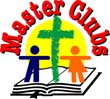 Where: __Rae Ann Nursing Home____________Date:  ___Sunday, November, 18 2012Time: ____12:00-3:30 pm_______________________I give permission to let representatives from  to take my son/daughter on an outing for Master Clubs.Child’s Name _______________________________________________Parent\Guardian Signature & Date _______________________________________________Emergency Telephone Number __________________________________________